2022 SPEMS PROTOCOL CHANGE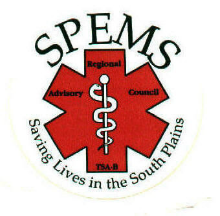 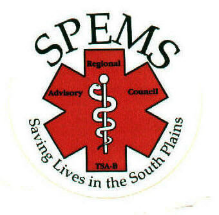 REQUEST FORMNote: all requests for changes to the 2022 Protocols MUST be presented on this form to the Protocol Committee.  If any section is not applicable, please leave blank.  Without proper justification, the requested change will not be considered.  Additional pages may be attached.**Deadline for Submission to the SPEMS office is December 5, 2021**Protocol Level Affected:      ECA    EMT    AEMT    EMT-P    AllRequested Change: ______________________________________________________________________________________________________________________________________________________________________________________________________________________________________________________________________________________________________________________________________________________________________________________Justification for Requested Change: ________________________________________________________________________________________________________________________________________________________________________________________________________________________________________________________________________________________________________________________________________________________________________Resources/Websites Used for Justification: _________________________________________________________________________________________________________________________If Request is for Drug Change/Addition:Cost of Drug (specify concentration): _______________________________________________Shelf Life of Drug (on Average): ________________   Drug Require Refrigeration?      Yes   NoAdult Dosage: _________________________________________________________________Pediatric Dosage: _______________________________________________________________Contraindications: ______________________________________________________________If Request is for Equipment/Supplies Change/Addition:Cost of equipment/supplies (cost per unit): ___________________________________________Is the item reusable?   Yes    NoShelf Life: ____________________________________________________________________Any Contraindications for use of Equipment/Supplies: ______________________________________________________________________________________________________________Submitted by: ________________________________________EMS Service: ________________________________________Email Address: _______________________________________Contact Phone Number: _________________________________